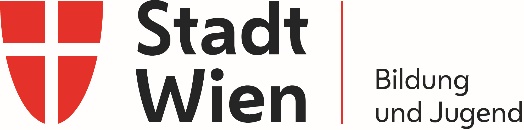 An die Stadt Wien - Bildung und Jugend Friedrich-Schmidt-Platz 51082 WienIm Rahmen der Förderabrechnung sind einige zusätzliche Felder zu befüllen. Diese sind grau hinterlegt und müssen beim Einreichen des Sachvorhabens noch nicht ausgefüllt werden.Dieses Dokument ist verpflichtend sowohl für die Einreichung als auch für die Abrechnung zu verwenden. Es wird daher dringend empfohlen, das Formular abzuspeichern, um dieses später für die Abrechnung verwenden zu können.WIKJORGS-Sachvorhaben/SachberichtWiener Kinder- und JugendorganisationenAls verpflichtende Beilage im Rahmen des Förderantrages UND der Förderabrechnung über die jeweilige OnlineplattformAllgemeine AngabenName/Bezeichnung des*der Fördernehmer*in:Grundlegende Handlungsprinzipien und Methoden:Komprimierte Darstellung der Prinzipien und Grundlagen der inhaltlichen und pädagogischen Arbeit sowie der angewandten Methoden---- Bitte geben Sie den Text unterhalb ein ------------------- Ende der Texteingabe --------------Fördergegenstand (Titel des Vorhabens): Beschreibung des Vorliegens eines unmittelbaren Bezugs zur Stadt WienInhaltlich:Ein inhaltlicher Bezug zur Stadt Wien ist gegeben, wenn der Fördergegenstand der Stadt Wien zum Vorteil gereicht bzw. mit der Stadt Wien in untrennbarem Zusammenhang steht oder im Interesse ihrer Bewohner*innen liegt bzw. diesen zugutekommt. ja, ein inhaltlicher Bezug ist gegebenInstitutionell:Ein institutioneller Bezug zur Stadt Wien ist gegeben, wenn der*die Förderwerber*in seinen*ihren Sitz oder eine Zweigstelle etc. in Wien hat. ja, Sitz oder Zweigstelle in WienGeographisch:Ein geographischer Bezug zur Stadt Wien liegt vor, wenn der Fördergegenstand zum überwiegenden Teil innerhalb des Wiener Stadtgebietes verwirklicht wird. ja, Fördergegenstand überwiegend innerhalb des Wiener StadtgebietesGenehmigte Förderhöhe: Wurde der gewährte Förderbetrag zur Gänze widmungsgemäß verbraucht?  ja nein, Höhe des nicht verbrauchten Betrages (inkl. Begründung):---- Bitte geben Sie den Text unterhalb ein ------------------- Ende der Texteingabe --------------Förderzeitraum:von: 	bis: Angabe zur Durchführung des Vorhabens:Waren im Förderzeitraum inhaltliche, zeitliche oder finanzielle Anpassungen erforderlich? nein ja, weil:---- Bitte geben Sie den Text unterhalb ein ------------------- Ende der Texteingabe --------------Angaben zur inhaltlichen ZielerreichungA. Bedarf/Ausgangssituation sowie Kurzbeschreibung der allgemeinen Vorhaben---- Bitte geben Sie den Text unterhalb ein ------------------- Ende der Texteingabe --------------B. ZielgruppenWelche Zielgruppen sollen angesprochen werden? Beschreibung von Altersgruppen, Vielfalt, individuellen Ressourcen, zielgruppenspezifischen Besonderheiten, u.ä.---- Bitte geben Sie den Text unterhalb ein ------------------- Ende der Texteingabe --------------Welche Zielgruppen wurden angesprochen?---- Bitte geben Sie den Text unterhalb ein ------------------- Ende der Texteingabe --------------Sofern es eine Abweichung zwischen Soll und Ist gibt, ist diese zu begründen:---- Bitte geben Sie den Text unterhalb ein ------------------- Ende der Texteingabe --------------C. Ziele und beabsichtigte WirkungenWelche Ziele und Wirkungen sollen erreicht werden? ---- Bitte geben Sie den Text unterhalb ein ------------------- Ende der Texteingabe --------------Welche Ziele und Wirkungen wurden erreicht?---- Bitte geben Sie den Text unterhalb ein ------------------- Ende der Texteingabe --------------Sofern es eine Abweichung zwischen Soll und Ist gibt, ist diese zu begründen:---- Bitte geben Sie den Text unterhalb ein ------------------- Ende der Texteingabe --------------D. Angebote und AktivitätenWelche Angebote und Aktivitäten sollen für die Zielerreichung gesetzt werden?Beschreibung von jenen Vorhaben, welche im Rahmen der Projektförderung (mindestens 20 % der Fördersumme) umgesetzt werden sollen (Projekttitel, Projektlaufzeit, Projektort, Kurzbeschreibung, Zielgruppe inkl. geplanter Teilnehmer*innenzahl, Zielsetzung, Beschreibung der nachhaltigen Wirkung, Maßnahmen zur Qualitätssicherung).---- Bitte geben Sie den Text unterhalb ein ------------------- Ende der Texteingabe --------------Welche Angebote und Aktivitäten wurden gesetzt?Beschreibung von jenen Vorhaben, welche im Rahmen der Projektförderung (mindestens 20% der Fördersumme) umgesetzt wurden (Projekttitel, Projektlaufzeit, Projektort, Kurzbeschreibung, Zielgruppe inkl. geplanter Teilnehmer*innenzahl, Zielsetzung, Beschreibung der nachhaltigen Wirkung, Maßnahmen zur Qualitätssicherung).---- Bitte geben Sie den Text unterhalb ein ------------------- Ende der Texteingabe --------------Sofern es eine Abweichung zwischen Soll und Ist gibt, ist diese zu begründen:---- Bitte geben Sie den Text unterhalb ein ------------------- Ende der Texteingabe --------------E. AusblickWelche Besonderheiten und Herausforderungen werden im Förderzeitraum erwartet?---- Bitte geben Sie den Text unterhalb ein ------------------- Ende der Texteingabe --------------F. ResümeeWas ist im Förderzeitraum gut gelaufen?---- Bitte geben Sie den Text unterhalb ein ------------------- Ende der Texteingabe --------------Was war im Förderzeitraum herausfordernd?---- Bitte geben Sie den Text unterhalb ein ------------------- Ende der Texteingabe --------------Wie wird der Gesamterfolg eingeschätzt?---- Bitte geben Sie den Text unterhalb ein ------------------- Ende der Texteingabe --------------G. Statistische DatenParallel dazu ist das verpflichtende Excel-Dokument für Wiener Kinder- und Jugendorganisationen der Stadt Wien - Bildung und Jugend zu verwenden!Wie wurden Mitglieder im Verein erfasst?---- Bitte geben Sie den Text unterhalb ein ------------------- Ende der Texteingabe --------------Welche Daten der Mitglieder wurden erfasst? ---- Bitte geben Sie den Text unterhalb ein ------------------- Ende der Texteingabe --------------Wurden Mitgliedsbeiträge erhoben? ---- Bitte geben Sie den Text unterhalb ein ------------------- Ende der Texteingabe --------------Gibt es eine Datenbank der Mitglieder und wurde diese regelmäßig bereinigt? ---- Bitte geben Sie den Text unterhalb ein ------------------- Ende der Texteingabe --------------Wie wurde der Wienbezug der Mitglieder festgestellt und dokumentiert?---- Bitte geben Sie den Text unterhalb ein ------------------- Ende der Texteingabe --------------Wer galt als ehrenamtliche*r Mitarbeiter*in?---- Bitte geben Sie den Text unterhalb ein ------------------- Ende der Texteingabe --------------Welche Daten ehrenamtlicher Mitarbeiter*innen wurden erfasst?---- Bitte geben Sie den Text unterhalb ein ------------------- Ende der Texteingabe --------------H. Sonstige AngabenWurde das geförderte Vorhaben inkl. der entsprechenden Logos auf der Homepage des*der Fördernehmer*in veröffentlicht? ja, und zwar auf folgender Homepage:  nein, weil Angaben zur Einhaltung von Compliance-Regelungen im Sinne des Verhaltenskodex für Förderwerber*innen und Fördernehmer*innen der Stadt WienHinweis: nur bei Gesamtförderungen über EUR 50.000; bei mehreren Förderungen seitens der Stadt Wien Bildung und Jugend sind die u.a. Fragen nur einmalig im Rahmen der Zentralabrechnung zu beantworten.Ist sichergestellt, dass die*der Fördernehmer*in der Fördergeberin während des aufrechten Förderverhältnisses unverzüglich Meldung erstattet, wenn sie*er oder ein vertretungsbefugtes Organ wegen Förderungsmissbrauch gemäß § 153b StGB oder wegen eines Korruptionsdeliktes gemäß den §§ 302 bis 309 StGB rechtskräftig verurteilt wurde? ja, und zwar auf folgende Weise:  nein, weil Ist sichergestellt, dass den Mitarbeiter*innen des*der Fördernehmer*in die Korruptionstatbestände des Strafgesetzbuches bekannt sind und die Korruptionstatbestände sowie die Strafbarkeit zumindest einmal jährlich in Erinnerung gerufen werden? ja, und zwar auf folgende Weise:  nein, weil Ist sichergestellt, dass Mitarbeiter*innen der Fördernehmerin bzw des Fördernehmers über das Verbot der Diskriminierung (§ 2 Wiener Antidiskriminierungsgesetz) und Benachteiligung (§ 4 Abs. 3 Wiener Antidiskriminierungsgesetz) informiert sind und in regelmäßigen Abständen daran erinnert werden? ja, und zwar auf folgende Weise:  nein, weil Ist das Vier-Augen-Prinzip bei Auszahlungen/Überweisungen, Beschaffungen und Leistungsvergaben sowie bei der Abrechnung (Nachweis der widmungsgemäßen Verwendung) sichergestellt? ja, und zwar auf folgende Weise:  nein, weil Ist festgelegt, in welcher Form die für die Überprüfung der widmungsgemäßen Verwendung der Förderung erforderlichen Unterlagen (Aufzeichnungen, Buchungsjournale, Belege, etc.) dokumentiert und dauerhaft lesbar aufbewahrt werden müssen (für einen Zeitraum von mindestens 7 Jahren ab dem Ende jenes Kalenderjahres, in welchem die letzte Auszahlung der Förderung erfolgt ist)? ja, und zwar auf folgende Weise:  nein, weil Gibt es Regelungen für Beschaffungen und Leistungsvergaben? ja, und zwar auf folgende Weise:  nein, weil Falls ja: Sind in den Regelungen für Beschaffungen und Leistungsvergaben der Modus der Einholung der Vergleichsangebote, der inhaltlichen Prüfung der eingeholten Vergleichsangebote sowie deren entsprechende Dokumentation festgelegt? ja, und zwar auf folgende Weise:  nein, weil Gibt es Regelungen für Insichgeschäfte? ja, und zwar auf folgende Weise:  nein, weil Falls ja: Ist bei Insichgeschäften festgelegt, in welcher Form und unter Berücksichtigung welcher Parameter die Angemessenheit der vereinbarten Leistungsentgelte (Drittvergleich) geprüft und in welcher Form die erforderlichen Zustimmungsakte eingeholt sowie dokumentiert werden? ja, und zwar auf folgende Weise:  nein, weil 